МУНИЦИПАЛЬНОЕ БЮДЖЕТНОЕ учреждение дополнительного образованияЦентр творчества «Радуга» муниципального образования Тимашевский район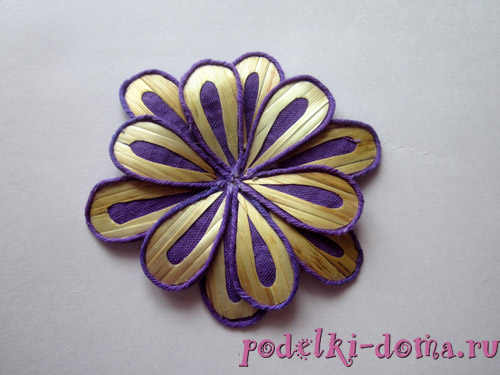 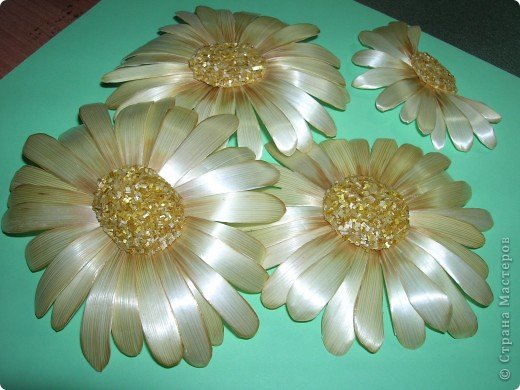 Конспект  занятия по теме:«Выполнение несложных композиций «Цветы»Составила педагог дополнительного образования Ермоленко А.В.Тема занятия: «Выполнение несложных композиций «Цветы»Цель: обучение основам изготовления плоскостной аппликации из соломки. Задачи:Образовательные:дать первичные сведения о возникновении народного промысла аппликации соломкой;обучать изготавливать несложную композицию с цветами.Развивающие:развивать творческие способности обучающихся.Воспитательные:воспитывать трудолюбие, чувство взаимопомощи, культуру труда.Оборудование: компьютер, мультимедиа проектор, презентация, ножницы, соломенные ленты, клей, калька, бархатная бумага, основа для картины, образец – картинка с цветами, карандаши, черная бумага.Ход занятияI. Организационный момент.1. Приветствие.Здравствуйте, ребята, и гости, я рада всех вас видеть на занятии и надеюсь, что сегодня вы пришли не просто как любители рукоделия, а как творческие люди и мы будем с вами творить красоту. Согласны, а я вам в этом помогу!2. Подготовка к занятию.Проверьте своё рабочее место. У вас на столе должно лежать: ножницы, калька, карандаш, эскиз, соломенные ленты, клей, основа для композиции.3. Сообщение темы занятия.Слайд №1. Тема нашего занятия: «Выполнение несложных композиций «Цветы». II. Основная часть.А занятие мы начнем с разговора об истории возникновения аппликации соломкой. Демонстрация слайдов.Слайд №2.В декоративно-прикладном искусстве многих народов мира встречаются изделия, украшенные узорами, которые составлены из кусочков соломенной ленты. Самые старые из изделий, украшенных аппликацией соломкой и хранящиеся в музеях, относятся к 18 - началу 19 веков. В это время стало активно проявляться стремление сельских жителей украсить свой быт декоративными изделиями. Сельские мастера, создавали свои произведения из доступных материалов, придумывая собственные технологии.Слайд №3. Свое происхождение искусство аппликации соломкой ведет от интарсии (вида инкрустации мебели) и мозаики. Эти техники применялись для украшения дорогой мебели и других предметов. Они украшались кусочками ценных пород дерева, кости, перламутра, металла. Недоступные редкие материалы народные мастера заменили дешевой и доступной соломкой. Тонкую соломенную ленту, достаточно было аккуратно наклеить на поверхность, чтобы получить желаемый эффект. Так возникла аппликация соломкой.Слайд №4. Солома обувала и одевала человека, утепляла его дом и служила ему постелью. Из нее изготавливали шляпы, корзины и другую хозяйственную утварь. Кроме того, люди считали, что в соломе заключена сила, способная оказывать воздействие на их жизнь. Поэтому соломе отводилась большая роль в земледельческой обрядности. Многие аграрные ритуалы и праздники сопровождались изготовлением обрядовых изделий из соломы. Слайд №5. Непременным атрибутом масленицы, Ивана Купалы и других народных праздников у славянских народов было соломенное чучело. Обычай этот уходит конями в языческую древность. Пучки и жгуты соломы связывали, сплетали, придавали им очертания человеческой фигуры. Соломенные изображения Масленицы, Ивана Купалы, Костромы, Ярилы, Маряны горели в огне обрядных костров, тонули в воде, разрывались и разбрасывались по полям. Их "смерть" символизировала будущее воскрешение в зерне нового урожая.Слайд №6. Заготовка соломы.Ребята, а кто знает, как заготавливать соломку? (ответы детей)Солому собирают незадолго до жатвы, когда злаки пожелтеют. Рожь для плетения срезают в период молочной зрелости колоса. Для аппликации лучше всего использовать овсяную и ячменную солому, которая не подходит для плетения, т. к. стебли этих злаков имеют недостаточную длину. Соломку срезают ножом близко к корню или сжинают серпом, стараясь при этом не переломить стебли. Затем ее раскладывают тонким слоем и сушат. Если сушить соломку на солнце – она приобретет красивый золотистый цвет, а если в затененном помещении – сохранит свой оттенок стебля.Слайд №7. Высушенную соломку разрезают на части возле узелков, узелки вырезают. Затем с соломин снимают листья и сортируют их по толщине и цвету. Рассортированную соломку связывают в небольшие пучки-снопики, которые затем хранят в сухом помещении.Давайте мы с вами вернемся к нашей творческой работе, и вспомним, что мы делали на прошлом занятии: повторение пройденного материалаВопросы к учащимся:Как мы готовили основу для аппликации соломкой?(Мы выбрали картон, бархатную бумагу, взяли шаблон, обвели, вырезали, наклеили бархатную бумагу, приклеили зубатку, на обратной стороне изготовили петельку)Сегодня мы с вами изготовим аппликацию из несложных цветов, и я познакомлю вас с работой, которую будем выполнять.Приложение №1 Просмотрите технологическую карту, она поможет вам в работе (объяснение педагога – работа по технологической карте).Слайд № 9. Для выполнения аппликации берем эскиз будущей работы и проводим деталировку каждого фрагмента.Слайд № 10. Берем фрагмент 1 (например, самый крупный цветок) и нумеруем детали одинаково на эскизе и на фрагменте. В результате получаем изображения каждой детали будущей композиции в отдельности.Слайд №11. Наклеиваем соломенные ленты на фрагменты первого цветка и откладываем на просушку.Слайд № 12. Наклеиваем следующий цветок, так же поступаем и с третьим цветком.Слайд № 13.И листочки.Слайд № 14.Обрезаем подсохшие детали по контуру с изнаночной стороны. Не торопитесь вырезать все детали сразу! Выполняйте работу последовательно, сначала вырежьте один цветок, затем следующий и т.д.Слайд № 15.Вот они, наши заготовки, старайтесь, чтобы детали не перепутались.Слайд № 16. Когда все детали вырезаны, приступаем к следующему этапу. Здесь уже "чистая" аппликация! Раскладываем предварительно детали на эскизе, а затем аккуратно приклеиваем их. Слайд №17. Серединку для цветов можно сделать присыпкой или просто вырезать из соломки.Слайд № 18.Для имитации стебля отрезаем от ленты узенькую полоску и приклеиваем её, потом приклеиваем цветы, самые последние листья.Слайд № 19.В результате получаем готовое изделие.Слайд №20. Перед тем как нам приступить к практической работе давайте вспомним ТЕХНИКУ БЕЗОПАСНОСТИ.Работая с инструментами необходимо соблюдать элементарные правила техники безопасности по обращению с ножницами, колющимися предметами.
Правила техники безопасности при работе:
1. Соблюдать осторожность с ножницами.2. Класть на стол ножницы, сомкнутыми концами (лезвиями) от себя.3. Ножницы передавать за сомкнутые лезвия.4. Не играй ножницами, не подноси к лицу. 5. Используй салфетку, чтобы очищать поверхность от клея.6.После работы клей обязательно закрыть.8.По окончании работы необходимо:- убрать оставшиеся материалы в специальное место; - протереть мокрой тряпкой рабочее место; - хорошо вымыть руки. Слайд №21. Практическая работа.Можете взять кальку, карандаш и работать по технологической карте. Начнём с первого цветка. Текущий инструктаж. Напоминание о соблюдении правил по технике безопасности при работе с ножницами и клеем.Индивидуальная работа (помощь, поощрение словами старательных и т.д.Вы устали не на шутку, встанем все на физминутку:Слайд № 22, 23. Проведение физминутки.Приложение №2.Слайд № 24. Продолжение практической работыЦелевой обход – соблюдение техники безопасности (положение рук и спины во время работы, положение ножниц, клея во время работы).Индивидуальная работа (помощь, поощрение словами старательных и т.д.III. Заключительная частьСлайд № 25.Подведение итогов.И – Что для вас было интересно?Т – Что для вас было трудно?О -  Чему вы обучились?Г – Что для вас было главное? Анализ работы. Достигнуты ли цели?Сравнение работ учащихся. Показать лучшие работы. Устранение ошибок.Все ли обучающиеся справились с работой.В конце мне хотелось бы сказать, что:-  Наше занятие является мостиком к постижению искусства аппликации соломкой. А также позволяет совершенствовать ваши умения и доводить их до мастерства.Это мы свами и продолжим делать на следующем занятии. А на сегодня всем спасибо за внимание и работу. До свидания.Приложение №2Раз –налево, два – направо,
Три –наверх, четыре — вниз.
А теперь по кругу смотрим,
Чтобы лучше видеть мир.
Взгляд  направим ближе, дальше,
Тренируя мышцу глаз.
Видеть скоро будем лучше,
Убедитесь вы сейчас!
А теперь нажмем немного
Точки возле своих глаз.
Сил дадим им много-много,
Чтоб усилить в тыщу раз!  «Волшебный сон»Реснички опускаются…
Глазки закрываются…
Мы спокойно отдыхаем…
Сном волшебным засыпаем…
Дышится легко…
Ровно… глубоко…
Наши руки отдыхают…
Отдыхают… Засыпают…
Шея не напряжена
И расслаблена…
Губы чуть приоткрываются…
Все чудесно расслабляется…
Дышится легко… ровно… глубоко…
(Пауза.)
Мы спокойно отдыхаем…
Сном волшебным засыпаем…
(Громче, быстрей, энергичней.)
Хорошо нам отдыхать!
Но пора уже вставать!
Крепче кулачки сжимаем.
Их повыше поднимаем.
Потянулись! Улыбнулись!
Всем открыть глаза и встать!Самоанализ открытого занятияЗанятие проводилось с учащимися II группы второго года обучения. Возраст учащихся 12-13 лет. Количество учащихся в группе 14 человек. Присутствовало - 8 человек. Дети умеют изготавливать аппликации по образцам народных мастеров таких как: Л.Н. Ретивской и В.В.Козлова, тонировать и расщеплять соломку.Цель и задачи моего занятия были следующие:Обучение основам изготовления плоскостной аппликации из соломки.научить изготавливать несложную композицию с цветами.развивать творческие способности обучающихся, воспитывать трудолюбие, чувство взаимопомощи, культуру труда, интерес к традициям кубанского народа.Данное занятие состояло из трех частей: Вводно-подготовительной, основной и заключительной части.В первой части было приветствие с детьми, и установка на доброжелательность.Вторая часть была основанная, где учащиеся применили свои общеучебные умения и навыки: умение слушать педагога, умение грамотно говорить… Во время занятия использовались различные методы обучения – словесные (рассказ, беседа, объяснение), наглядные (демонстрация, показ). Рассказ сопровождался показом слайдов. Беседа с обучающимися оживляла занятие, служила активизацией мышления детей. В начале занятия была теоретическая часть – это информация познавательного характера о истории аппликации соломкой, затем было закрепление пройденного материала практической работы и объяснение нового материала.  В игровой форме была проведена физминутка, что способствовало поднятию настроения у детей. Данные упражнения были направлены на мышечное расслабление; улыбки друг к другу настраивали детей на позитивное отношение друг к другу и окружающему миру, а также сняли эмоциональное напряжение. Своевременно подведен итог занятия. Я считаю, хорошо организованная, продуманная деятельность на занятии поможет детям стать последовательным, усидчивым, и довести начатое дело до конца.